ПОЗДРАВЛЯЕМ!!!Команда, состоящая из преподавателей  Жетысуского университета заняла почетное 2 место в ЛИГИ «А» сезона ОСЕНЬ-ЗИМА – 2021 года чемпионата города Талдыкорган по мини-футболу «PARIMATCH MINI FOOTBALL LEAGUE».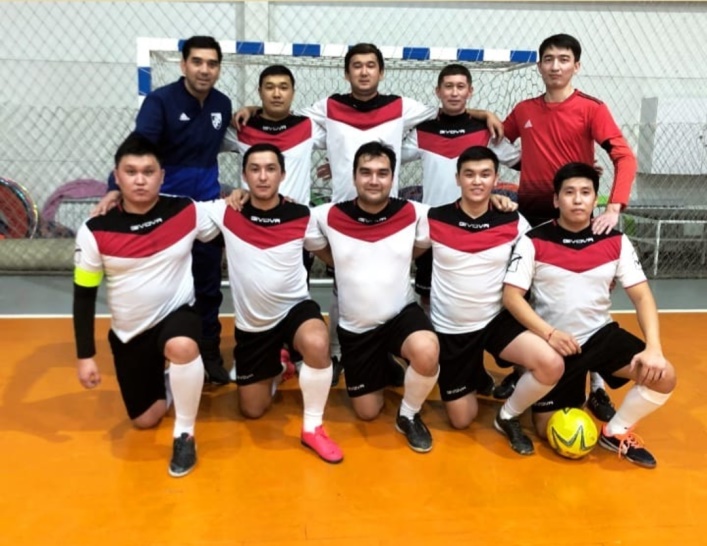 